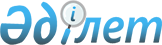 О внесении изменения в решение маслихата от 21 декабря 2012 года № 53 "О районном бюджете Сарыкольского района на 2013-2015 годы"Решение маслихата Сарыкольского района Костанайской области от 23 октября 2013 года № 116. Зарегистрировано Департаментом юстиции Костанайской области 25 октября 2013 года № 4259

      В соответствии со статьями 106, 109 Бюджетного Кодекса Республики Казахстан от 4 декабря 2008 года, а также подпунктом 1) пункта 1 статьи 6 Закона Республики Казахстан от 23 января 2001 года "О местном государственном управлении и самоуправлении в Республике Казахстан", Сарыкольский районный маслихат РЕШИЛ:



      1. Внести следующее изменение в решение маслихата от 21 декабря 2012 года № 53 "О районном бюджете Сарыкольского района на 2013-2015 годы" (зарегистрировано в Реестре государственной регистрации нормативных правовых актов за № 3974, опубликовано 14 февраля 2013 года в газете "Сарыкөл"):



      пункт 1 указанного решения изложить в новой редакции:



      "1. Утвердить районный бюджет Сарыкольского района на 2013-2015 го-ды согласно приложениям 1, 2 и 3 соответственно, в том числе на 2013 год в следующих объемах:



      1) доходы – 2234055,9 тысяч тенге, в том числе по:

      налоговым поступлениям – 446121,0 тысяч тенге;

      неналоговым поступлениям – 6361,0 тысяч тенге;

      поступлениям от продажи основного капитала – 18518,0 тысяч тенге;

      поступлениям трансфертов – 1763055,9 тысяч тенге;



      2) затраты – 2292122,3 тысячи тенге;



      3) чистое бюджетное кредитование – 30784,0 тысяч тенге, в том числе:

      бюджетные кредиты – 33754,0 тысяч тенге;

      погашение бюджетных кредитов – 2970,0 тысяч тенге;



      4) сальдо по операциям с финансовыми активами – 0,0 тысяч тенге;



      5) дефицит (профицит) бюджета – -88850,4 тысячи тенге;



      6) финансирование дефицита (использование профицита) бюджета – 88850,4 тысячи тенге.";



      приложение 1 указанного решения изложить в новой редакции согласно приложению к настоящему решению.



      2. Настоящее решение вводится в действие с 1 января 2013 года.      Председатель

      внеочередной сессии                        А. Буржакбаев      Секретарь

      районного маслихата                        А. Карашулаков      СОГЛАСОВАНО:      Руководитель государственного

      учреждения "Отдел финансов

      акимата Сарыкольского района"

      ____________________ Т. Лысяк      Руководитель государственного

      учреждения "Отдел экономики и

      бюджетного планирования акимата

      Сарыкольского района"

      ___________________ А. Бекпанов

Приложение        

к решению маслихата     

от 23 октября 2013 года № 116 Приложение        

к решению маслихата    

от 21 декабря 2012 года № 53  Бюджет Сарыкольского района

на 2013 год
					© 2012. РГП на ПХВ «Институт законодательства и правовой информации Республики Казахстан» Министерства юстиции Республики Казахстан
				КатегорияКатегорияКатегорияКатегорияСумма,

тысяч

тенгеКлассКлассКлассСумма,

тысяч

тенгеПодклассПодклассСумма,

тысяч

тенгеНаименованиеСумма,

тысяч

тенгеIДоходы2234055,91000Налоговые поступления446121,01010Подоходный налог202025,01012Индивидуальный подоходный налог202025,01030Социальный налог139000,01031Социальный налог139000,01040Hалоги на собственность91202,01041Hалоги на имущество53174,01043Земельный налог5163,01044Hалог на транспортные средства26565,01045Единый земельный налог6300,01050Внутренние налоги на товары, работы и услуги11621,01052Акцизы3040,01053Поступления за использование природных и других ресурсов3914,01054Сборы за ведение предпринимательской и профессиональной деятельности4547,01055Налог на игорный бизнес120,01080Обязательные платежи, взимаемые за совершение юридически значимых действий и (или) выдачу документов уполномоченными на то государственными органами или должностными лицами2273,01081Государственная пошлина2273,02000Неналоговые поступления6361,02010Доходы от государственной собственности670,02011Поступления части чистого дохода государственных предприятий240,02015Доходы от аренды имущества, находящегося в государственной собственности430,02020Поступления от реализации товаров (работ, услуг) государственными учреждениями, финансируемыми из государственного бюджета3,02021Поступления от реализации товаров (работ, услуг) государственными учреждениями, финансируемыми из государственного бюджета3,02060Прочие неналоговые поступления5688,02061Прочие неналоговые поступления5688,03000Поступления от продажи основного капитала18518,03030Продажа земли и нематериальных активов18518,03031Продажа земли5188,03032Продажа нематериальных активов13330,04000Поступления трансфертов1763055,94020Трансферты из вышестоящих органов государственного управления1763055,94022Трансферты из областного бюджета1763055,9Функциональная группаФункциональная группаФункциональная группаФункциональная группаФункциональная группаСумма,

тысяч

тенгеФункциональная подгруппаФункциональная подгруппаФункциональная подгруппаФункциональная подгруппаСумма,

тысяч

тенгеАдминистратор бюджетных программАдминистратор бюджетных программАдминистратор бюджетных программСумма,

тысяч

тенгеПрограммаПрограммаСумма,

тысяч

тенгеНаименованиеСумма,

тысяч

тенгеIIЗатраты2292122,301Государственные услуги общего характера192267,61Представительные, исполнительные и другие органы, выполняющие общие функции государственного управления170580,8112Аппарат маслихата района (города областного значения)12101,0001Услуги по обеспечению деятельности маслихата района (города областного значения)11882,0003Капитальные расходы государственного органа219,0122Аппарат акима района (города областного значения)55183,8001Услуги по обеспечению деятельности акима района (города областного значения)54121,0003Капитальные расходы государственного органа915,1009Капитальные расходы подведомственных государственных учреждений и организаций147,7123Аппарат акима района в городе, города районного значения, поселка, села, сельского округа103296,0001Услуги по обеспечению деятельности акима района в городе, города районного значения, поселка, села, сельского округа103055,0022Капитальные расходы государственного органа241,02Финансовая деятельность13106,0452Отдел финансов района (города областного значения)13106,0001Услуги по реализации государственной политики в области исполнения бюджета района (города областного значения) и управления коммунальной собственностью района (города областного значения)12686,0003Проведение оценки имущества в целях налогообложения220,0018Капитальные расходы государственного органа200,05Планирование и статистическая деятельность8580,8453Отдел экономики и бюджетного планирования района (города областного значения)8580,8001Услуги по реализации государственной политики в области формирования и развития экономической политики, системы государственного планирования и управления района (города областного значения)8580,802Оборона2839,31Военные нужды2839,3122Аппарат акима района (города областного значения)2839,3005Мероприятия в рамках исполнения всеобщей воинской обязанности2839,304Образование1194088,31Дошкольное воспитание и обучение101623,0123Аппарат акима района в городе, города районного значения, поселка, села, сельского округа101623,0004Обеспечение деятельности организаций дошкольного воспитания и обучения52861,0041Реализация государственного образовательного заказа в дошкольных организациях образования48762,02Начальное, основное среднее и общее среднее образование1044145,2123Аппарат акима района в городе, города районного значения, поселка, села, сельского округа1160,0005Организация бесплатного подвоза учащихся до школы и обратно в сельской местности1160,0464Отдел образования района (города областного значения)1042985,2003Общеобразовательное обучение1017662,2006Дополнительное образование для детей25323,09Прочие услуги в области образования48320,1464Отдел образования района (города областного значения)40403,1001Услуги по реализации государственной политики на местном уровне в области образования6685,0005Приобретение и доставка учебников, учебно-методических комплексов для государственных учреждений образования района (города областного значения)6657,1015Ежемесячная выплата денежных средств опекунам (попечителям) на содержание ребенка-сироты (детей-сирот), и ребенка (детей), оставшегося без попечения родителей12847,0067Капитальные расходы подведомственных государственных учреждений и организаций14214,0466Отдел архитектуры, градостроительства и строительства района (города областного значения)7917,0037Строительство и реконструкция объектов образования7917,006Социальная помощь и социальное обеспечение95286,02Социальная помощь71383,0451Отдел занятости и социальных программ района (города областного значения)71383,0002Программа занятости13975,0005Государственная адресная социальная помощь7792,0007Социальная помощь отдельным категориям нуждающихся граждан по решениям местных представительных органов16943,0010Материальное обеспечение детей-инвалидов, воспитывающихся и обучающихся на дому589,0014Оказание социальной помощи нуждающимся гражданам на дому9980,0016Государственные пособия на детей до 18 лет19620,0017Обеспечение нуждающихся инвалидов обязательными гигиеническими средствами и предоставление услуг специалистами жестового языка, индивидуальными помощниками в соответствии с индивидуальной программой реабилитации инвалида2484,09Прочие услуги в области социальной помощи и социального обеспечения23903,0451Отдел занятости и социальных программ района (города областного значения)23903,0001Услуги по реализации государственной политики на местном уровне в области обеспечения занятости и реализации социальных программ для населения22696,0011Оплата услуг по зачислению, выплате и доставке пособий и других социальных выплат657,0021Капитальные расходы государственного органа550,007Жилищно-коммунальное хозяйство537195,61Жилищное хозяйство1180,1458Отдел жилищно-коммунального хозяйства, пассажирского транспорта и автомобильных дорог района (города областного значения)1000,0004Обеспечение жильем отдельных категорий граждан1000,0464Отдел образования района (города областного значения)180,1026Ремонт объектов в рамках развития городов и сельских населенных пунктов по Дорожной карте занятости 2020180,12Коммунальное хозяйство511240,9458Отдел жилищно-коммунального хозяйства, пассажирского транспорта и автомобильных дорог района (города областного значения)12500,0012Функционирование системы водоснабжения и водоотведения12500,0466Отдел архитектуры, градостроительства и строительства района (города областного значения)498740,9058Развитие системы водоснабжения и водоотведения в сельских населенных пунктах498740,93Благоустройство населенных пунктов24774,6123Аппарат акима района в городе, города районного значения, поселка, села, сельского округа24774,6008Освещение улиц населенных пунктов8686,6009Обеспечение санитарии населенных пунктов6000,0010Содержание мест захоронений и погребение безродных88,0011Благоустройство и озеленение населенных пунктов10000,008Культура, спорт, туризм и информационное пространство131449,01Деятельность в области культуры49569,0455Отдел культуры и развития языков района (города областного значения)49569,0003Поддержка культурно-досуговой работы49569,02Спорт8787,0465Отдел физической культуры и спорта района (города областного значения)6837,0005Развитие массового спорта и национальных видов спорта2693,0006Проведение спортивных соревнований на районном (города областного значения) уровне1002,0007Подготовка и участие членов сборных команд района (города областного значения) по различным видам спорта на областных спортивных соревнованиях3142,0466Отдел архитектуры, градостроительства и строительства района (города областного значения)1950,0008Развитие объектов спорта и туризма1950,03Информационное пространство53293,0455Отдел культуры и развития языков района (города областного значения)48591,0006Функционирование районных (городских) библиотек43006,0007Развитие государственного языка и других языков народа Казахстана5585,0456Отдел внутренней политики района (города областного значения)4702,0002Услуги по проведению государственной информационной политики через газеты и журналы4202,0005Услуги по проведению государственной информационной политики через телерадиовещание500,09Прочие услуги по организации культуры, спорта, туризма и информационного пространства19800,0455Отдел культуры и развития языков района (города областного значения)10415,0001Услуги по реализации государственной политики на местном уровне в области развития языков и культуры7857,0032Капитальные расходы подведомственных государственных учреждений и организаций2558,0456Отдел внутренней политики района (города областного значения)5641,0001Услуги по реализации государственной политики на местном уровне в области информации, укрепления государственности и формирования социального оптимизма граждан4841,0003Реализация мероприятий в сфере молодежной политики650,0006Капитальные расходы государственного органа150,0465Отдел физической культуры и спорта района (города областного значения)3744,0001Услуги по реализации государственной политики на местном уровне в сфере физической культуры и спорта3744,010Сельское, водное, лесное, рыбное хозяйство, особо охраняемые природные территории, охрана окружающей среды и животного мира, земельные отношения66065,01Сельское хозяйство26602,6453Отдел экономики и бюджетного планирования района (города областного значения)5499,6099Реализация мер по оказанию социальной поддержки специалистов5499,6462Отдел сельского хозяйства района (города областного значения)13561,0001Услуги по реализации государственной политики на местном уровне в сфере сельского хозяйства11741,0006Капитальные расходы государственного органа1820,0473Отдел ветеринарии района (города областного значения)7542,0001Услуги по реализации государственной политики на местном уровне в сфере ветеринарии4733,0003Капитальные расходы государственного органа1741,0007Организация отлова и уничтожения бродячих собак и кошек500,0010Проведение мероприятий по идентификации сельскохозяйственных животных 568,06Земельные отношения4671,0463Отдел земельных отношений района (города областного значения)4671,0001Услуги по реализации государственной политики в области регулирования земельных отношений на территории района (города областного значения)4671,09Прочие услуги в области сельского, водного, лесного, рыбного хозяйства, охраны окружающей среды и земельных отношений34791,4473Отдел ветеринарии района (города областного значения)34791,4011Проведение противоэпизоотических мероприятий34791,411Промышленность, архитектурная, градостроительная и строительная деятельность9226,02Архитектурная, градостроительная и строительная деятельность9226,0466Отдел архитектуры, градостроительства и строительства района (города областного значения)9226,0001Услуги по реализации государственной политики в области строительства, улучшения архитектурного облика городов, районов и населенных пунктов области и обеспечению рационального и эффективного градостроительного освоения территории района (города областного значения)9226,012Транспорт и коммуникации12480,01Автомобильный транспорт12480,0123Аппарат акима района в городе, города районного значения, поселка, села, сельского округа2880,0013Обеспечение функционирования автомобильных дорог в городах районного значения, поселках, селах, сельских округах2880,0458Отдел жилищно-коммунального хозяйства, пассажирского транспорта и автомобильных дорог района (города областного значения)9600,0023Обеспечение функционирования автомобильных дорог9600,013Прочие41865,03Поддержка предпринимательской деятельности и защита конкуренции5425,0469Отдел предпринимательства района (города областного значения)5425,0001Услуги по реализации государственной политики на местном уровне в области развития предпринимательства и промышленности4425,0003Поддержка предпринимательской деятельности1000,09Прочие36440,0123Аппарат акима района в городе, города районного значения, поселка, села, сельского округа18562,0040Реализация мер по содействию экономическому развитию регионов в рамках Программы "Развитие регионов"18562,0452Отдел финансов района (города областного значения)9350,0012Резерв местного исполнительного органа района (города областного значения)500,0014Формирование или увеличение уставного капитала юридических лиц8850,0458Отдел жилищно-коммунального хозяйства, пассажирского транспорта и автомобильных дорог района (города областного значения)8528,0001Услуги по реализации государственной политики на местном уровне в области жилищно-коммунального хозяйства, пассажирского транспорта и автомобильных дорог8528,014Обслуживание долга7,51Обслуживание долга7,5452Отдел финансов района (города областного значения)7,5013Обслуживание долга местных исполнительных органов по выплате вознаграждений и иных платежей по займам из областного бюджета7,515Трансферты9353,01Трансферты9353,0452Отдел финансов района (города областного значения)9353,0006Возврат неиспользованных (недоиспользованных) целевых трансфертов7204,0024Целевые текущие трансферты в вышестоящие бюджеты в связи с передачей функций государственных органов из нижестоящего уровня государственного управления в вышестоящий2149,0IIIЧистое бюджетное кредитование30784,0Бюджетные кредиты33754,010Сельское, водное, лесное, рыбное хозяйство, особо охраняемые природные территории, охрана окружающей среды и животного мира, земельные отношения33754,01Сельское хозяйство33754,0453Отдел экономики и бюджетного планирования района (города областного значения)33754,0006Бюджетные кредиты для реализации мер социальной поддержки специалистов33754,0КатегорияКатегорияКатегорияКатегорияСумма,

тысяч

тенгеКлассКлассКлассСумма,

тысяч

тенгеПодклассПодклассСумма,

тысяч

тенгеНаименованиеСумма,

тысяч

тенге5000Погашение бюджетных кредитов2970,05010Погашение бюджетных кредитов2970,05011Погашение бюджетных кредитов, выданных из государственного бюджета2970,0IVСальдо по операциям с финансовыми активами0,0VДефицит (профицит) бюджета-88850,4VIФинансирование дефицита (использование профицита) бюджета88850,47000Поступление займов33754,07010Внутренние государственные займы33754,07012Договоры займа33754,0Функциональная группаФункциональная группаФункциональная группаФункциональная группаФункциональная группаСумма,

тысяч

тенгеФункциональная подгруппаФункциональная подгруппаФункциональная подгруппаФункциональная подгруппаСумма,

тысяч

тенгеАдминистратор бюджетных программАдминистратор бюджетных программАдминистратор бюджетных программСумма,

тысяч

тенгеПрограммаПрограммаСумма,

тысяч

тенгеНаименованиеСумма,

тысяч

тенге16Погашение займов2970,01Погашение займов2970,0452Отдел финансов района (города областного значения)2970,0008Погашение долга местного исполнительного органа перед вышестоящим бюджетом2970,0КатегорияКатегорияКатегорияКатегорияСумма,

тысяч

тенгеКлассКлассКлассСумма,

тысяч

тенгеПодклассПодклассСумма,

тысяч

тенгеНаименованиеСумма,

тысяч

тенге8000Используемые остатки бюджетных средств58066,48010Остатки бюджетных средств58066,48011Свободные остатки бюджетных средств58066,4